ใบรับรองแทนใบเสร็จรับเงิน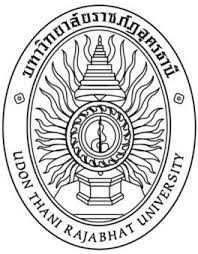 ส่วนราชการ คณะพยาบาลศาสตร์ มหาวิทยาลัยราชภัฏอุดรธานี	รวมทั้งสิ้น (ตัวอักษร).................................................................................................................................................	ข้าพเจ้าขอรับรองว่า รายจ่ายที่กล่าวไว้ข้างต้นนี้ไม่อาจเรียกเก็บใบเสร็จรับเงินจากผู้รับได้ และข้าพเจ้าได้จ่ายไปในราชการโดยแท้ ตั้งแต่วันที่ ........ เดือน ............................... พ.ศ. .................... ถึงวันที่ .......... เดือน ................................ พ.ศ. ....................									(ลงชื่อ)...............................................................									      (.................................................................)								        วันที่ ....... เดือน ............................... พ.ศ. ...............หมวดรายจ่ายรายละเอียดจำนวนเงินจำนวนเงินรวมเงินรวมเงินหมวดรายจ่ายรายละเอียดบาทสต.บาทสต.รวมเงินทั้งสิ้นรวมเงินทั้งสิ้น